社会责任报告浙江武义浩达工具制造有限公司报告日期：2020年3月5日关于本报告本公司保证本报告内容不存在任何虚假记载、误导性陈述或重大遗漏， 并对其内容的真实性、准确性和完整性承担个别及连带责任。 报告编制说明所提信息的报告时间：2019年3月1日-2020年3月1日，部分内容超出上述时间范围。 报告的涵盖范围：浙江武义浩达工具制造有限公司。 数据评估方法及运算基础：公司审计报告及相关统计。 报告发布形式：报告以中文发布，发布于公司官网报告编制及审议批准：本报告由公司办公室组织编制，经公司股东审议批准。公司办公地址:浙江省武义县牛背金工业区沈宝路7号 公司电话：0579-87613390公司传真：0579-87703209邮政编码：321200公司网址：www.haodatools.com一、浙江武义浩达工具制造有限公司简介浙江武义浩达工具制造有限公司位于浙江省武义县牛背金工业区，公司创办于2007年5月，厂区建筑面积40000平方米，公司通过了ISO9001质量管理体系认证。并获得“国家高新技术企业”、“浙江省科技型中小企业”、“浙江省高成长科技型企业”、“武义县科学技术奖”、“武义县纳税先进单位”、   “农信AAA级资信企业”、“诚信企业”、“规模企业”等荣誉称号。并凭借其优异的产品质量，于2018年成为中央电视台发现之旅《品质》栏目入围品牌，2019年通过《浙江制造墙面打磨机》标准认证企业。二、公司战略理念1、公司理念公司理念是：“以人为本，顾客至上，务实守信，追求卓越”2、公司精神公司精神是：“诚信、创新、求真、务实”。3、公司质量方针公司质量方针是：“精益求精 务实服务 环保安全”。4、公司商标与广告语商标：浩达  加利德  “浩达”的广告语是：“CCTV<品质>--推广品牌”。三、组织架构及主要产品1、组织架构图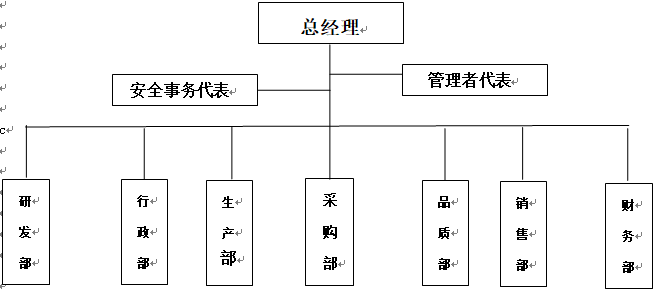 2、主要产品墙壁打磨机、喷涂机、电动搅拌机、去漆机、无刷角磨、油漆滚涂机、刨墙机四、经济责任（一）战略方向（1）长、中、短期主要战略目标公司将秉承“以人为本，顾客至上，务实守信，追求卓越”的公司理念，为客户提供满意的产品和可信赖的服务，不断巩固和提高在行业的领先地位。公司不断加大研发创新投入、加强研发创新力度，提升产品品质；继续推进高端制造，不断夯实提供优质产品的全面能力；推行品牌战略，提高产品知名度；建立生态供应链，关注上下游供应链健康；大力引进专业人才，提升公司经营各个环节的专业度；整合各方资源，大力推行商业模式创新和管理模式创新。（2）战略发展方向及目标1、大力推行全员改善，持续提升运营效率继续推进全员改善的广度和深度，激励全体员工在更广泛、更深层次的领域实施全员改善提案，保持持续改善机制的规范运作，形成持续改善的文化氛围，达到提升产品质量、改进现场管理、消除安全隐患、降低运营成本、提高劳动效率的目的，为制造出高性价比、高质量、高端的产品提供保障。2、继续加大研发投入，提升产品品质根据公司战略规划，继续完善公司技术创新体系，加强基础研发条件建设，建立以公司经营战略为目标，以市场需求为导向的信息沟通机制。继续加大研发投入，依靠公司创新团队，加强市场调研活动，以客户的需求为动力，积极开发和生产优质的高端产品。3、推行品牌战略，提高产品知名度依靠新媒体、展销会等宣传形式传播品牌，推广品牌，提高商标在中外客户中的知晓率。注重市场信誉的提高。建立健全售后服务体系，定期或不定期向客户进行满意度调查，倾听客户意见和建议，不断改进和提高服务质量，不断满足客户需求，使产品的知名度越来越高。4、夯实产品基础，稳步进军高端市场产品是企业的立身之本，是企业开展经营活动的基础。本公司瞄准国际标准，提高产品品质水平，实现优化升级，这既是公司的目标，也是公司的任务。公司认真总结了多年来经验，按国际标准设计产品，制订工艺和操作规程。公司认真学习、吸收、转化先进技术和操作方法，创新和提升工艺技术水平，千方百计把产品做好。5、增强产业链服务意识，努力达到合作共赢公司的上游供应商的供货质量和供货速度是公司为下游客户提供优质产品和服务的基础，公司将建立相应的制度，培养相应的管理人才，帮助供应商提高管理水平和生产能力，协同供应商共同进步；公司以“成就客户”为唯一存在的理由，想客户所想，做客户所需，加大对消费者需求的研究，积极开发设计符合客户预期的产品。6、持续引进优秀人才，加大内部人才培养力度公司始终坚持认为人才是公司持续成长的基石，始终保持开放的人才观，大力引进优秀人才，并创造有利的条件使其能够发挥最大的作用。加强价值观引导，鼓励员工立足本职、勇于创新、积极改善，并鼓励员工自主学习、不断进步。同时加大对内部人才的培训力度，使其适应公司快速发展的步伐，发挥老员工的积极作用。7、深化内控管理，加强风险控制深化内控体系建设，进一步强化内部审计经济监督职能，持续推进风险管理融入整个经营管理流程。强化公司管理目标，完善和优化公司管理流程，提升公司经营效果和效率。（二）市场业绩（1）市场地位公司在建筑装潢工具领域深耕多年，产品畅销欧盟、美洲、中东等50多个国家和地区，市场占有率超30%。 旗下品牌“浩达”  “加利德” “芯菲旗” “帕砂特” 在国内建筑装潢工具市场占有率遥遥领先。（2）销售能力和业绩近年来，在公司股东及全体员工的努力下，公司的销售额及净利润呈逐步上升趋势，2018年销售额增长41.67%，2019年销售额增长17.1%，在2020年全球整体形势不好的情况依然保持高速增长态势。（三）财务业绩公司销售额增长的同时，净利润也同步呈现增长态势，2018年净利润增长45.0%，2019年净利润增长8.8%，2020年净利润也同步增长。近年来我公司在开发技术创新上持续投入，2018年研发投入增长36.36%，2019年研发投入增长30.12%。五、社会责任（一）诚信守法公司遵循“敬业守信，追求卓越”的理念，严格遵循中华人民共和国《公司法》、《经济法》、《合同法》、《产品质量法》、《安全生产法》、《环保法》、《劳动法》《劳动合同法》以及其他相关法律法规，加强员工法律知识培训，配合政府部门开展普法教育活动，使诚信守法的作风深入公司全体员工的意识和行为。公司合同主动违约率为零，从不拖欠银行贷款，逾期应收账款降至合理范围，公司高层、中层领导都没有违法乱纪纪录，员工违法次数为零，在客户、政府、公众、社会中树立了良好的信用道德形象。（二）质量安全本公司建立了总经理领导下的质量管理体系，建立了一支业务精、技术好、责任性强的质量检验和管理队伍，始终把好“三关”：一是把好原料关。原辅材料入库前必须进检测中心检测，合格的才能入库，不合格的坚决退货；二是把好半成品关。对纺纱、织造、染整等各个环节，做到每个班次抽检，并以检测中心抽检提出的意见为准，该返工的返工，该整修的整修。三是把好成品关。全部产品均按国家或行业标准进行检测，不合格产品决不出库销售。本公司质量检测设备齐全，检测手段完备，通过IS09001:2015质量管理体系认证。产品市场信誉度良好。本公司通过走访客户，请客户到企业座谈，质量跟踪等多种形式，诚恳征求客户意见。2015年-2019年，未发生过因产品质量问题而产生的投诉和纠纷。经用户意见调查，国内外用户对本公司产品质量保证情况一致好评。（三）员工权益公司十分重视保障员工利益，增加文明建设的动力，“五金”社保在公司全覆盖。2017年、2018年、2019年，公司为员工缴纳养老保险金、工伤保险金、医疗保险金、失业保险金、生育保险金分别为33万元、40万元和52万元。与此同时，公司还十分关心员工的身体健康，对有职业危害因素接触的员工，给予防护措施并每年组织到医院职业健康检查。对生病员工或产假员工，公司领导必定上门探望、慰问，送上一份关爱和温暖。针对家庭有困难的员工，公司予以大力帮助和扶持。要求广大员工树立自尊、自爱、自立、自强的性格，铸就责任心，良心，爱心，细心，用心的优秀品质，建立忠诚于国家，忠诚于客户，忠诚于企业，忠诚于家庭的美德。公司每年评选先进先进员工，对在日常生产工作中成绩突出，表现优越的员工进行表彰奖励。经过创先争优活动的评比，2019年度共优秀员工15名。在每年年终总结大会上给予表彰，发放荣誉证书，。公司高层领导通过微信平台、总经理信箱、合理化建议、员工满意度调查、员工座谈会等形式，调查、了解员工意见和建议，获取员工满意度信息。明确的问题由综合管理部负责跟踪督办，要求各相关职能部门在规定时间内进行处理。高层领导注重现场了解情况并在承诺时间内及时做出积极的反馈和处理。（四）社会荣誉六、环境责任公司坚持“保护环境，达标排放”的环保方针，通过不断改进技术与工艺,更换环保辅料，强化管理，减少各种废弃物的产生，保证各种污染物达标排放；通过节能降耗，不断提升能源、资源的使用效率；通过加强环保方面的培训，确保每一位员工认知日常工作生活行为对环境的影响。公司非常重视环境影响控制，严格贯彻国家相关法律法规，颁布并实施了《环境管理规定》、《环境和安全不合格项控制程序》、《环境因素识别与评价程序》等制度和管理办法，公司制定了节能管理制度，采用节能设备；制定资源回收利用制度，对可利用资源进行回收利用。近几年来，本公司投入大量资金，对环保设施进行了全面改造，运营成本也很高，但公司坚持环保生产，达标排放。三年来，无环境污染事故，各污染源稳定达标排放，各类环境治理设施运转正常，公司产品的生产过程中不存在重污染的情况，对于生产过程中的废气、固体废弃物和噪音问题，公司已采取了适当的环保措施，对周边环境的影响很小。1、废气及其处理措施通过专业的处理设备，对有毒有害气体进行处理后排放。3、固体废弃物及其处理措施固体废弃物统一收集，并通过有资质的单位进行回收。4、噪音及其处理措施车间内部噪音很小，个别有噪音的工序通过发放耳塞的形式降低噪音危害。七、道德行为公司在生产经营活动中诚实、守信，获得顾客、供应商、环保、安监、质监、工商、税务等方面的广泛好评。八、公益支持 公司热心支持公益事业，全力打造国家、企业、职工“三赢”的局面，多年来为国家和社会作出了应有的贡献，表现出不断追求卓越绩效的社会责任感，获得了社会各界的充分肯定和高度赞誉。公司荣誉（2016-2019年）公司荣誉（2016-2019年）公司荣誉（2016-2019年）公司荣誉（2016-2019年）公司荣誉（2016-2019年）序号年份荣誉证书名称时间颁奖单位12019浙江制造认证企业2019.12浙江省品牌联22018金华名牌2018.12金华市市场监督管理局32016-2018纳税先进单位2016-2018武义县政府42018CCTV《品质》入选品牌2018.9中央电视台52017国家高新技术企业201762016农信AAA级资信企业2016农村信用社